Housekeeping at the work site is a normal part of the job and it is just as important for every vehicle used during the work day.TrueFalseOSHA may consider any motor vehicle as 			 when a worker is using the vehicle for work-related activities including driving between work locations, transporting materials, running errands, visiting clients and making deliveries.heavy equipmentyour officea work environmenta hazmat siteKeeping your vehicle clean, organized and maintained is beneficial andkeeps the driver and passengers safe.saves time when items are easily found.projects a positive image for the employee and the company.all of the above.If you become distracted by a spill or item that has fallen in the vehicletake care of it as long as you are driving slowly.pull over and stop in a safe area before you tend to it.forget it and clean it up another day.just take care of it, there’s no need to stop driving.To maintain optimal visibilityclean windows and mirrors often.get a car wash once a year.clean mud off your shoes.wear your safety glasses when driving.Housekeeping at the work site is a normal part of the job and it is just as important for every vehicle used during the work day.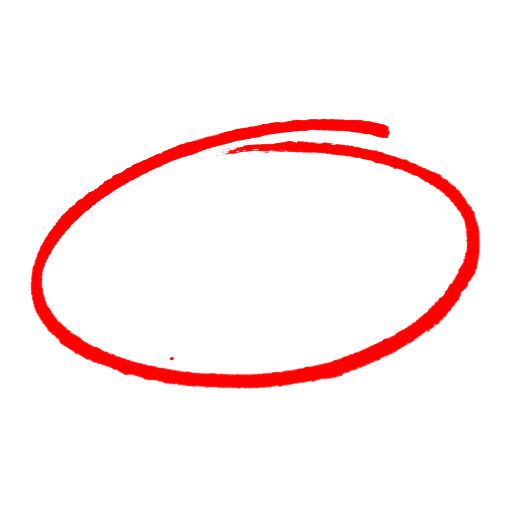 TrueFalseOSHA may consider any motor vehicle as 			 when a worker is using the vehicle for work-related activities including driving between work locations, transporting materials, running errands, visiting clients and making deliveries.heavy equipmentyour officea work environmenta hazmat siteKeeping your vehicle clean, organized and maintained is beneficial andkeeps the driver and passengers safe.saves time when items are easily found.projects a positive image for the employee and the company.all of the above.If you become distracted by a spill or item that has fallen in the vehicletake care of it as long as you are driving slowly.pull over and stop in a safe area before you tend to it.forget it and clean it up another day.just take care of it, there’s no need to stop driving.To maintain optimal visibilityclean windows and mirrors often.get a car wash once a year.clean mud off your shoes.wear your safety glasses when driving.SAFETY MEETING QUIZSAFETY MEETING QUIZ